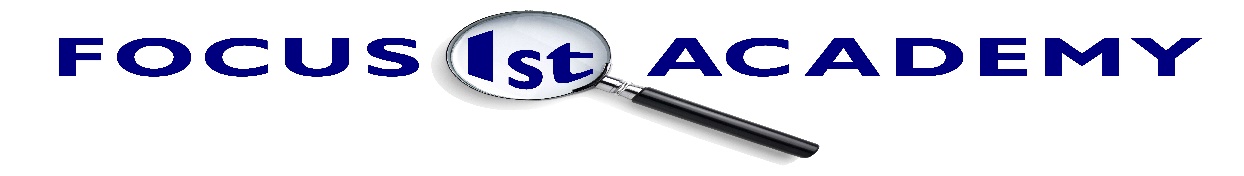 Request for Leave During Term TimeDear Ms Savva                                      Date: I request consideration for a grant of leave of absence from school during term-time for my son/daughter (Name)_______________________________Give reason for leave: ____________________________________________For the period from:_____________________ To:______________________Total number of school days: ________________Name(s) of parent/guardians who will be with the child when the leave taken: ______________________________________________________________Authorised :  Yes / No (Please circle) By (name of staff member)________________________________________Staff Signature:_________________________________________________Date:_________________________________________________________Focus 1st Academy is committed to safeguarding and promoting the welfare of children and young people and expects all staff and volunteers to share this commitment!